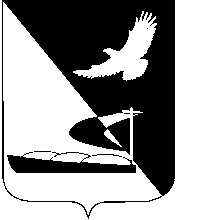 АДМИНИСТРАЦИЯ МУНИЦИПАЛЬНОГО ОБРАЗОВАНИЯ«АХТУБИНСКИЙ РАЙОН»ПОСТАНОВЛЕНИЕ03.02.2015       						         № 121О признании утратившим силу постановления администрации муниципального образования «Ахтубинский район» от 20.01.2015 № 22 «О проведении открытого по составу участников и форме подачи заявок аукциона по продаже права аренды земельного участка из земель населенных пунктов, с кадастровым номером 30:01:150304:666, площадью 580 кв.м, расположенного по адресу: Астраханская область, г.Ахтубинск, ул.Трудовая, в районе дома 42/1»В связи с допущенной технической ошибкой, руководствуясь статьей 38 Земельного кодекса Российской Федерации, Уставом муниципального образования «Ахтубинский район», администрация МО «Ахтубинский район»ПОСТАНОВЛЯЕТ:1. Признать утратившим силу постановление администрации муниципального образования «Ахтубинский район» от 20.01.2015 № 22 «О проведении открытого по составу участников и форме подачи заявок аукциона по продаже права аренды земельного участка из земель населенных пунктов, с кадастровым номером 30:01:150304:666, площадью 580 кв.м, расположенного по адресу: Астраханская область, г.Ахтубинск, ул.Трудовая, в районе дома 42/1».2. Отменить проведение аукциона по продаже права аренды земельного участка, из земель населенных пунктов, с кадастровым номером 30:01:150304:666, площадью 580 кв.м, расположенного по адресу: Астраханская область, г.Ахтубинск, ул.Трудовая, в районе дома 42/1, назначенного на 26 февраля 2015 года в 9.30 по адресу: Астраханская область, г.Ахтубинск, ул.Волгоградская, 141, каб. № 12.3. Отделу информатизации и компьютерного обслуживания администрации МО «Ахтубинский район» (Короткий В.В.) обеспечить размещение настоящего постановления в сети Интернет на официальном сайте администрации МО «Ахтубинский район» в разделе «Администрация» подраздел «Документы Администрации» подраздел «Официальные документы».4. Отделу контроля и обработки  информации администрации МО «Ахтубинский район» (Свиридова Л.В.) представить информацию в газету «Ахтубинская правда» о размещении настоящего постановления в сети Интернет на официальном сайте администрации МО «Ахтубинский район» в разделе «Администрация» подраздел «Документы Администрации» подраздел «Официальные документы».Глава муниципального образования                                       	     В.А. Ведищев